                                                            ALLEGATO 3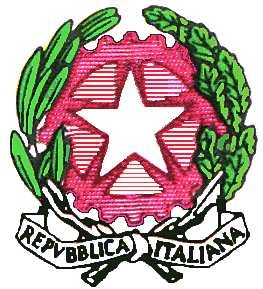 Ministero dell’Istruzione e del MeritoDIREZIONE DIDATTICA STATALE “SAN DOMENICO SAVIO”Via Gionti n. 11 – 80040 TERZIGNO ( NA ) Tel. 081/8271941naee18700g@istruzione.it   naee18700g@pec.istruzione.it   – C.F84005670637 www.scuolaprimariaterzigno.edu.it   Al Dirigente ScolasticoDella Direzione Didattica Statale“San Domenico Savio”- TerzignoOggetto: CANDIDATURA REFERENTE  al PTOF  a.s.2023-2024Il /la sottoscritta…………………………………docente di……………………in servizio presso codesta Istituzione scolasticaCHIEDEdi essere designato quale:REFERENTE INVALSIREFERENTE VIAGGI DI ISTRUZIONEREFERENTE SICUREZZAREFERENTE FORMAZIONEREFERENTE DOCUMENTAZIONE DI ISTITUTOREFERENTE EDUCAZIONE CIVICA E LEGALITA’REFERENTE AMBIENTE E SALUTEREFERENTE BESA tal fine, allega:Copia del curriculum vitae in formato europeoDichiarazione di disponibilità a svolgere le attività inerenti alla funzione, esclusivamente nelle ore libere dalle attività didatticheDichiarazione di essere disponibile a partecipare alle iniziative di formazione relative alla funzione Terzigno, ……..................…..                                                                                                                    Firma